Name: _________________________________________________ Date: _________________ Class Period: _________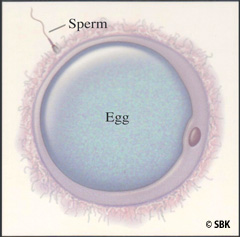 Chapter 11: Meiosis and Sexual ReproductionSection 1: ReproductionAsexual Reproduction1.  Reproduction is the process of producing ________________________.2.  Asexual Reproduction, a ______________ parent passes a complete copy of its ___________________ information to each of its ___________________.3.  An individual formed by asexual reproduction is genetically ___________________ to its parent.4.  An example of an organism that reproduces asexually is a(n) _______________________.Sexual Reproduction1.  In sexual reproduction, ______ parents give genetic material to produce offspring that are genetically _______________________ from their parents.2.  Reproductive cells are called _________________.3.  When two gametes fuse together, the resulting cell is called a _________________ which has a combination of genetic material from both parents. This process is called ____________________________.4.  What is the advantage of sexual reproduction of a species? __________________________________________________________________________________________________________________________________________________________________________________________________________________________Chromosome Number1.  Each chromosome has thousands of _________ that play an important role in determining how an organism ________________ and ___________________.2.  When fertilization of humans occurs, the zygote will contain ________ chromosomes. Therefore, the gametes (reproductive cells) must have _______ chromosomes each.3.  Regular body cells with two complete sets of chromosomes (one set from each biological parent) is called  ______________ cell.4.  Gametes (reproductive cells) which have half the normal number of chromosomes are called ____________ cells.5.  Chromosomes that are similar in size, shape and kind of genes are called ______________________ ________________________________.6.  Label the Homologous Chromosomes Below.7.  Autosomes are chromosomes with genes that ____  _____ determine the _______ of an individual.8.  Sex Chromosomes have genes that determine the _______ of an individual.9.  Males have one ____ and one _____ chromosome, while females have two ______ chromosomes.10.  Use the karyotype (picture of chromosomes below) to label homologous chromosomes, autosomes, and sex chromosomes.                Male Karyotype							Female Karyotype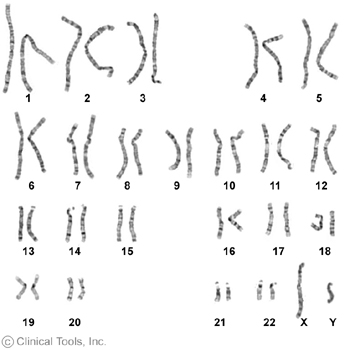 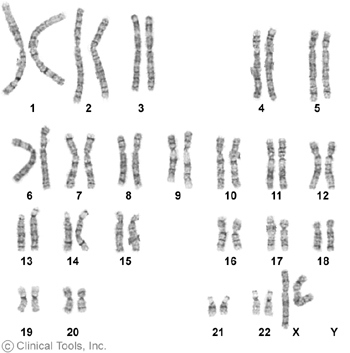 Section 2: MeiosisStages of Meiosis1.  ____________ is a form of cell division that produces daughter cells with _________ the number of chromosomes as the parent cell; making gametes (reproductive cells),2.  Before meiosis, the chromosomes of the original cell are ____________. This occurs during interphase (DNA Replication).3.  During Meiosis I, _________________ ___________________ are separated and in Meiosis II the sister chromatids are separated.Meiosis I (Notes not directly from book!)1.  During Meiosis I, homologous chromosomes pair up and crossing over occurs. During crossing over, chromatids exchange ________________  ___________________. This occurs during Prophase I of Meiosis I. Crossing over will create genetically ______________ daughter cells. 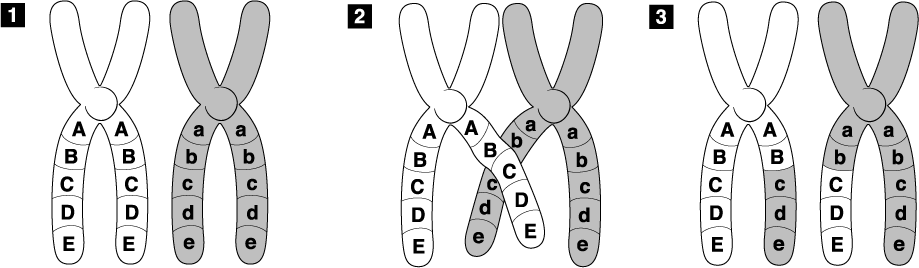 2.  During Meiosis II, each daughter cell will be divided again by the sister chromatids being pulled apart.3.  The end result of Meiosis is ______ genetically __________________ cells with ________ the number of chromosomes. Human meiosis results in cells with _______ chromosomes.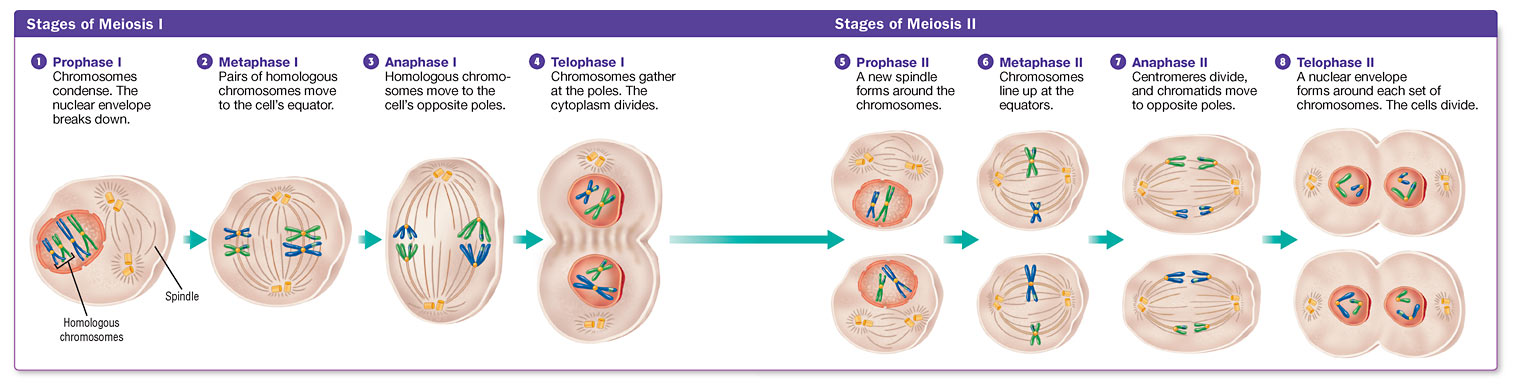 Comparing Mitosis and Meiosis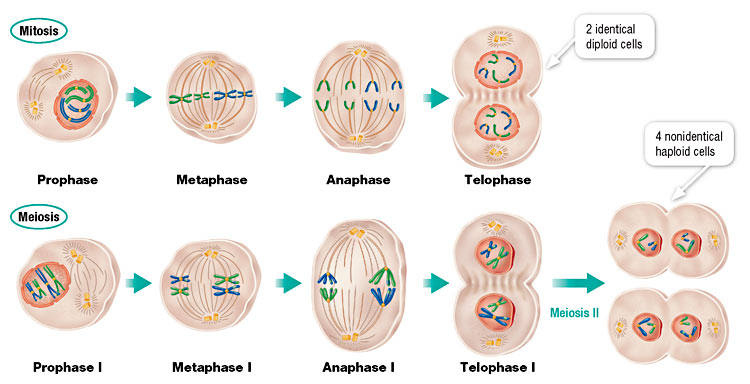 Use the figure above and book page 252 to compare the two processes.MitosisMeiosisGoal of ProcessType of Cells MadeNumber of Cells MadeGenetic Identity of New CellsCompare Metaphase